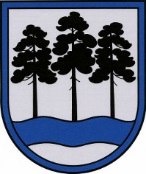 OGRES  NOVADA  PAŠVALDĪBAReģ.Nr.90000024455, Brīvības iela 33, Ogre, Ogres nov., LV-5001tālrunis 65071160, fakss 65071161, e-pasts: ogredome@ogresnovads.lv, www.ogresnovads.lv PAŠVALDĪBAS DOMES SĒDES PROTOKOLA IZRAKSTS19.§Par projekta “Viedo tehnoloģiju ieviešana Ogres pilsētas apgaismojuma sistēmā” īstenošanuNoklausoties Ogres novada pašvaldības Centrālās administrācijas Infrastruktūras veicināšanas nodaļas Galvenā speciālista sociālo, izglītības, kultūras un sporta infrastruktūras būvniecības jomā sniegto informāciju par Ogres novada pašvaldības izstrādāto projekta iesniegumu "Viedo tehnoloģiju ieviešana Ogres pilsētas apgaismojuma sistēmā" ar kopējām projekta izmaksām 942 165,29 EUR (deviņi simti četrdesmit divi tūkstoši viens simts sešdesmit pieci eiro un 29 centi) apmērā, no kurām 942 165,29 EUR (deviņi simti četrdesmit divi tūkstoši viens simts sešdesmit pieci eiro un 29 centi) ir projekta attiecināmās izmaksas un 0,00 EUR (nulle eiro un 0 centi) ir projekta neattiecināmās izmaksas, emisijas kvotu izsolīšanas instrumenta līdzfinansējuma apjoms ir 659 515,70 EUR (seši simti piecdesmit deviņi tūkstoši pieci simti piecpadsmit eiro un 70 centi) un pamatojoties uz likuma “Par pašvaldībām” 21.panta pirmo daļu un Ministru kabineta 2018.gada 12.jūnija noteikumiem Nr.333 “Emisiju kvotu izsolīšanas instrumenta finansēto projektu atklātā konkursa “Siltumnīcefekta gāzu emisiju samazināšana ar viedajām pilsētvides tehnoloģijām” nolikums”.balsojot: PAR – 15 balsis (G.Sīviņš,  E.Strazdiņa, A.Purviņa, J.Iklāvs, J.Laizāns, M.Siliņš, Dz.Žindiga, Dz.Mozule, A.Mangulis, D.Širovs, S.Kirhnere, E.Bartkevičs, J.Latišs, J.Laptevs, E.Helmanis), PRET – nav, ATTURAS – nav,Ogres novada pašvaldības dome NOLEMJ:Piedalīties Ministru kabineta 2018.gada 12.jūnija noteikumu Nr.333 “Emisiju kvotu izsolīšanas instrumenta finansēto projektu atklātā konkursā “Siltumnīcefekta gāzu emisiju samazināšana ar viedajām pilsētvides tehnoloģijām” un projekta apstiprināšanas gadījumā uzņemties saistības projekta ietvaros, Ogres novada pašvaldībai nodrošinot projekta īstenošanai līdzfinansējumu 282 649,59 EUR (divi simti astoņdesmit divi tūkstoši seši simti četrdesmit deviņi eiro un 59 centi) apmērā attiecināmo izmaksu segšanai.Kontroli par lēmuma izpildi uzdot pašvaldības izpilddirektoram.(Sēdes vadītāja,domes priekšsēdētāja E.Helmaņa paraksts)Ogrē, Brīvības ielā 33Nr.132018.gada 23.augustā